What will we be learning?Year 12 biotechnology and Cloning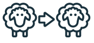 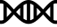 Why this? Why now?Previous Learning Future Learning Enquiry ProcessesAnalyse Patterns, Draw conclusions, Present data, Justify opinions, Collect data, Present data, Plan variablesKey Words:CloneAdsorptionAdult Cell CloningBioremediationCallusEmbryo SplittingEntrappingExplantFermenterHorticultureMeritstemMicropropagationMutationNon-reproductive cloningPhenotypePlant Growth regulagtorPlantletReproductive cloningSomatic CellTissue CultureTotipotentTransgenicTriploidUniformityVariationVegetative PropagationSeparationContinuous cultureBatch cultureWhat will we learn?About natural clones in plants and the production of natural clones for use in horticultureHow to take plant cuttings as an example of a simple cloning techniqueHow to   roduce  artificial clones of plants by micropropagation and tissue cultureThe arguments for and against artificial cloning in plantsHow artificial clones in animals can be produced by artificial embryo twinning or by enucleation and somatic cell nuclear transfer (SCNT) and  the arguments for and against artificial cloning in animalsThe use of microorganisms in biotechnological processes and  the advantages and disadvantages of using microorganisms to make food for human consumptionHow to culture microorganisms effectively, using aseptic techniques and  the importance of manipulating the growing conditions in batch and continuous fermentation in order to maximise the yield of product requiredThe standard growth curve of a microorganism in a closed culturePractical investigations into the factors affecting the growth of microorganisms The uses of immobilised enzymes in biotechnology and the different methods of immobilisation.Misconceptions in this topicWhat will we learn?About natural clones in plants and the production of natural clones for use in horticultureHow to take plant cuttings as an example of a simple cloning techniqueHow to   roduce  artificial clones of plants by micropropagation and tissue cultureThe arguments for and against artificial cloning in plantsHow artificial clones in animals can be produced by artificial embryo twinning or by enucleation and somatic cell nuclear transfer (SCNT) and  the arguments for and against artificial cloning in animalsThe use of microorganisms in biotechnological processes and  the advantages and disadvantages of using microorganisms to make food for human consumptionHow to culture microorganisms effectively, using aseptic techniques and  the importance of manipulating the growing conditions in batch and continuous fermentation in order to maximise the yield of product requiredThe standard growth curve of a microorganism in a closed culturePractical investigations into the factors affecting the growth of microorganisms The uses of immobilised enzymes in biotechnology and the different methods of immobilisation.Misconceptions in this topicKey Words:CloneAdsorptionAdult Cell CloningBioremediationCallusEmbryo SplittingEntrappingExplantFermenterHorticultureMeritstemMicropropagationMutationNon-reproductive cloningPhenotypePlant Growth regulagtorPlantletReproductive cloningSomatic CellTissue CultureTotipotentTransgenicTriploidUniformityVariationVegetative PropagationSeparationContinuous cultureBatch cultureWhat opportunities are there for wider study?CareersAgriculture     Biochemistry   Biotechnology   Brewing    Food Science  Forensics  Horticulture  Laboratory Work  Medicine  Pharmacology  Teaching  STE(A)M https://highcliffe.sharepoint.com/sites/LearnSTEMWhat opportunities are there for wider study?CareersAgriculture     Biochemistry   Biotechnology   Brewing    Food Science  Forensics  Horticulture  Laboratory Work  Medicine  Pharmacology  Teaching  STE(A)M https://highcliffe.sharepoint.com/sites/LearnSTEMKey Words:CloneAdsorptionAdult Cell CloningBioremediationCallusEmbryo SplittingEntrappingExplantFermenterHorticultureMeritstemMicropropagationMutationNon-reproductive cloningPhenotypePlant Growth regulagtorPlantletReproductive cloningSomatic CellTissue CultureTotipotentTransgenicTriploidUniformityVariationVegetative PropagationSeparationContinuous cultureBatch cultureHow will I be assessed?End of topic assessment How will I be assessed?End of topic assessment Key Words:CloneAdsorptionAdult Cell CloningBioremediationCallusEmbryo SplittingEntrappingExplantFermenterHorticultureMeritstemMicropropagationMutationNon-reproductive cloningPhenotypePlant Growth regulagtorPlantletReproductive cloningSomatic CellTissue CultureTotipotentTransgenicTriploidUniformityVariationVegetative PropagationSeparationContinuous cultureBatch culture